OKPESEYI SIMILOLUWA BLOSSOM                 16/SCI01/0333COMPUTER SCIENCE                                             CSC201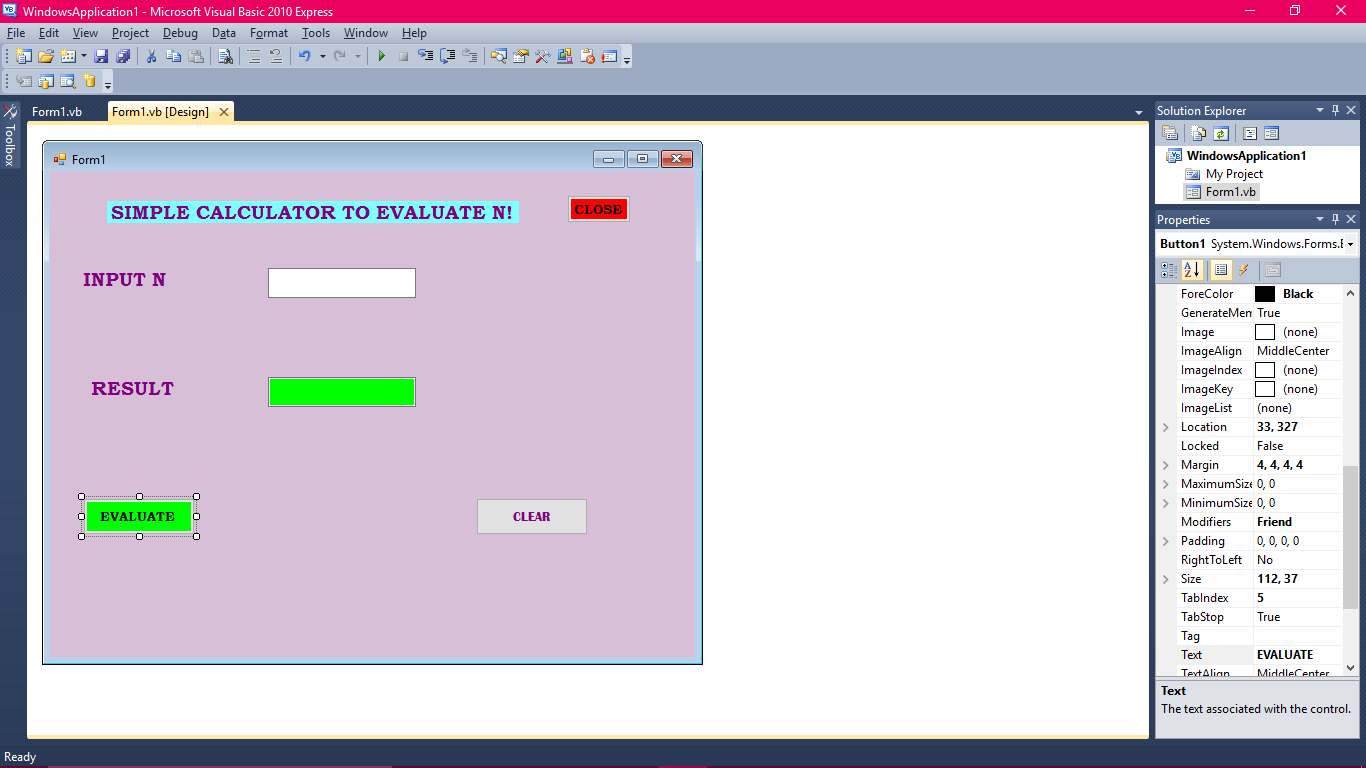 Public Class Form1    Private Sub Button3_Click(ByVal sender As System.Object, ByVal e As System.EventArgs) Handles Button3.Click        End    End Sub    Private Sub Button2_Click(ByVal sender As System.Object, ByVal e As System.EventArgs) Handles Button2.Click        tb1.text = ""        tb2.text = ""    End Sub    Private Sub Button1_Click(ByVal sender As System.Object, ByVal e As System.EventArgs) Handles Button1.Click        Dim n, a, d As Integer        n = Val(tb1.Text)        a = 1        For b = 1 To n            a = a * b            On Error Resume Next            tb2.Text = a        Next    End SubEnd Class